		Meeting of the Parish Council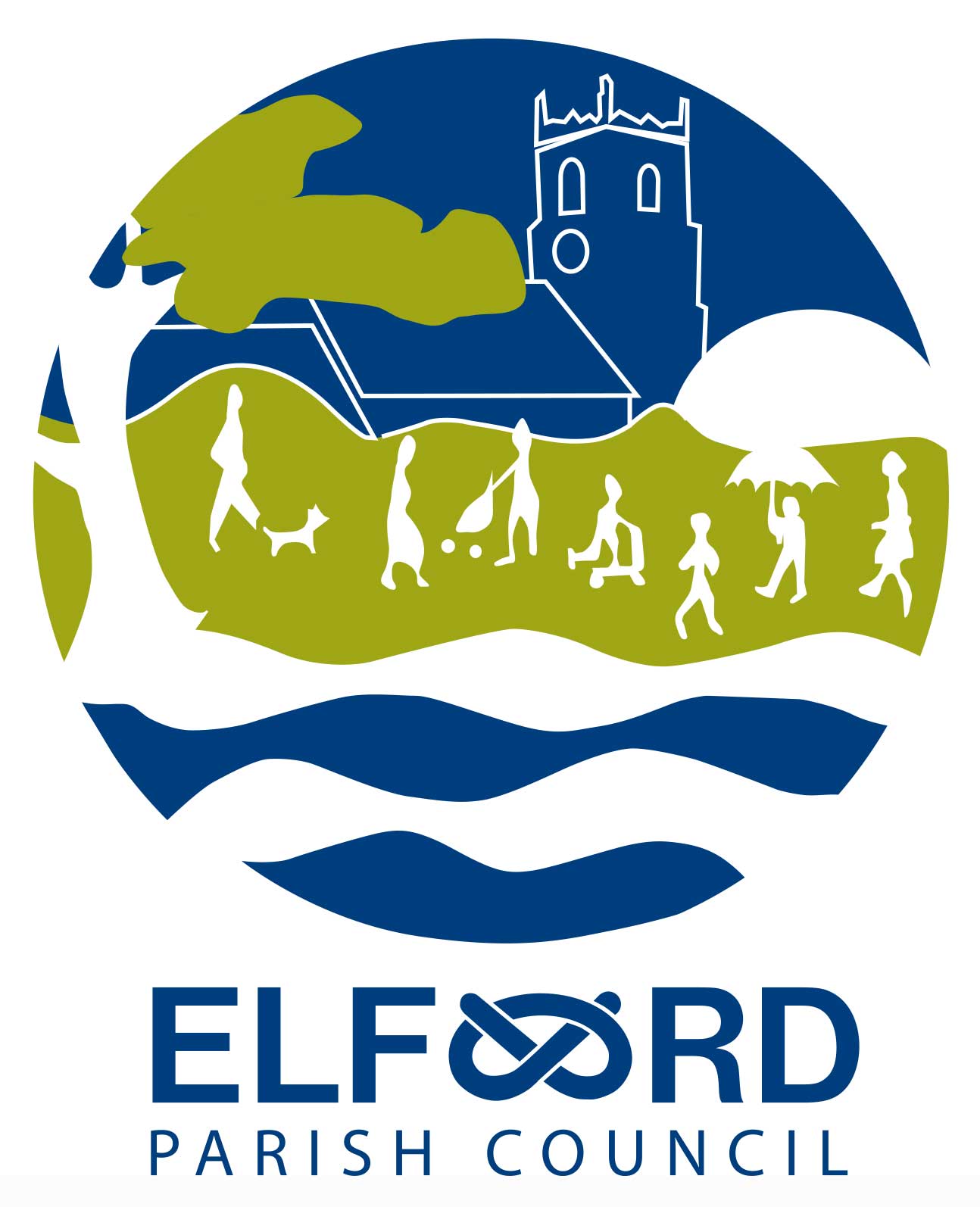 Monday 13th January 2020, 7 pm at Elford Village Hall						 A G E N D A 	Open Forum – public session 7 – 7.30		Residents wishing to be involved in the Best Kept Village Competition are 			invited to attend to express their interest in assisting with entry this yearTo receive apologies for absence     To receive Declarations of InterestTo approve the Minutes of the meeting of 9th December 2019To receive the Clerk’s report									To consider any planning mattersTo consider any maintenance requiredTo consider Best Kept Village entryTo consider approving an advertising hoarding on the cricket club pavilionTo consider meeting dates for 2020To receive questions and reports from Councillors					To receive correspondence									To receive a financial report   To consider authorising schedule of accounts for payment					Date of next meeting	(Monday 10th February 2020)   signed                  Clerk to Elford Parish Council clerk@elfordparish.co.uk  Tel. 01827 50230 